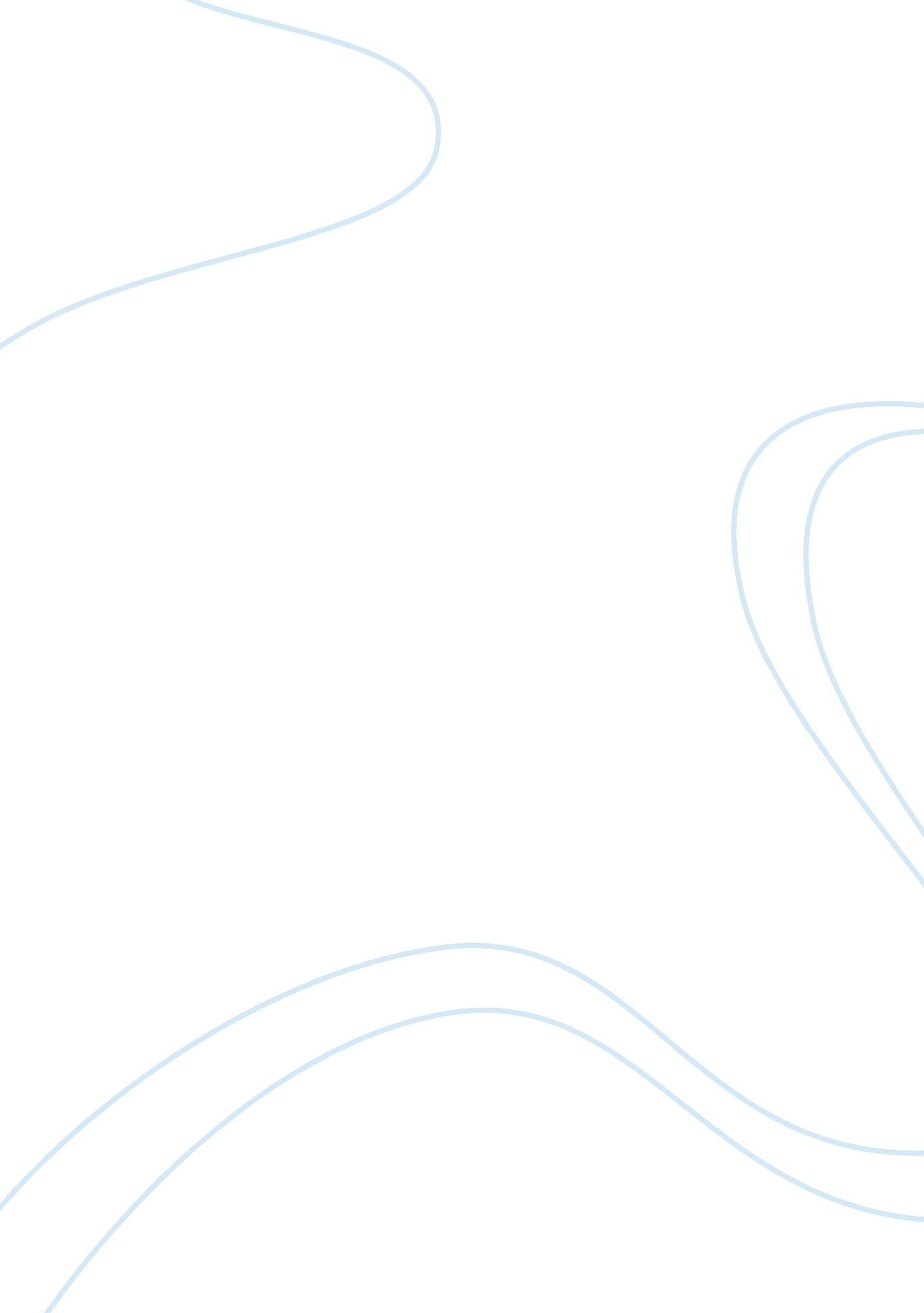 Cell phones should’t be used while drivingTechnology, Mobile Phone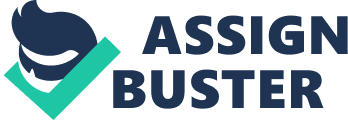 Driving requires a lot of concentration for our safety. By talking on the cell phone, you lose your concentration on the road. Many accidents have happened for this reason. You need all your senses to drive, including hearing. When you've got a cell phone stuck to your ear, you are most likely NOT. to hear what is going on outside. For yours and others safety, please don't use your phones while you are driving!!! If you care about yourself and your family, you shouldn't talk and drive. Talking and driving causes 2, 600 deaths a year! Now think how heartbroken that left their family. Taking one stupid phone call was more important than their life. See how crazy that sounds? I think yes, you can pull over and talk but driving and talking at the same time? Not such a good idea. Is it really worth putting your friends and family through that heartbreak? It can wait. Be responsible, don't talk and drive. The National Safety Council today called on state and federal lawmakers to ban the use of cell phones and text-messaging devices while driving and also urged businesses to prohibit it. The nonprofit, nongovernmental group cites studies showing that the practice is as dangerous as driving drunk. " Studies show that driving while talking on a cell phone is extremely dangerous and puts drivers at a four times greater risk of a crash," said Janet Froetscher, president and CEO of the NSC. " Driving drunk is also dangerous and against the law. When our friends have been drinking, we take the car keys away. It's time to take the cell phone away. " A study from the Harvard Center of Risk Analysis estimates that cell phone use while driving contributes to 6 percent of crashes, which equates to 636, 000 crashes, 330, 000 injuries, 12, 000 serious injuries and 2, 600 deaths each year and a tab of $43 billion, according to a statement from the NSC today. Other distractions Talking on a cell phone may be less distracting than some other activities people may engage in while driving, Froetscher admits, but she points out that the use of cell phones and texting devices is much more pervasive, making it more dangerous overall. Studies from the University of Utah show that hands-free devices do not make cell phone calls while driving safe. Another study demonstrates that talking to passengers, as opposed to talking on a cell phone, actually makes adult drivers safer, because passengers help alert drivers to potential driving risks, the NSC stated. " Talking on a phone while driving is dangerous, period, and our advice to drivers is to simply don't do it," Jonathan Adkins, spokesman for the Governors Highway Safety Association of Washington, DC, said last year. " It taxes the cognitive skills of your brain at the expense of the driving at hand, and if the conversation is stressful your reaction time will not be as quick. Also, whoever you are talking with on the phone does not know what is going on around you, whereas someone in the car talking to you is aware of the circumstances." John Walls, vice president of CTIA-The Wireless Association, a cell phone trade group, objected to a complete ban, according to the Associated Press. " We think that you can sensibly and safely use a cell phone to make a brief call," Walls said. California, Connecticut, New Jersey, New York, Utah, Washington and the District of Columbia ban the use of hand-held cell phones while driving, and 17 states and D. C. restrict or ban cell phone use by young drivers. Worse than drunk driving One of the leading researchers in this realm is Frank Drews, an assistant professor of psychology at the University of Utah. His team has done several studies using volunteers who drive simulators while talking on cell phones. In one study, some of the volunteers got drunk first so their reactions could be compared to people who were talking while driving and to a control group that was entirely focused on driving. " We found that people are as impaired when they drive and talk on a cell phone as they are when they drive intoxicated at the legal blood-alcohol limit," Drews said. In fact, while some of the participants crashed in a virtual vehicle while sober and chatting, none of them crashed while drunk. 